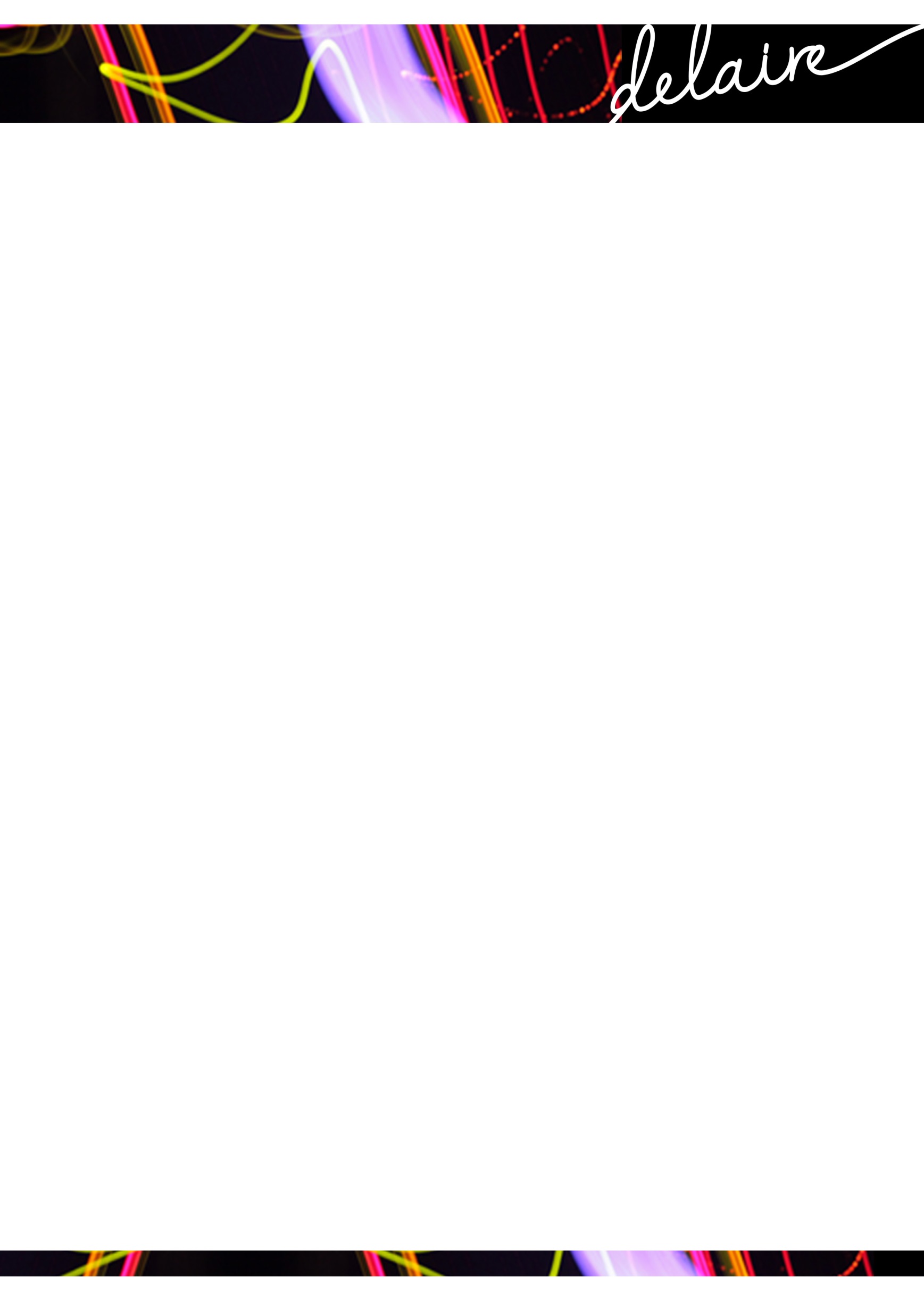 Biografía Delaire es una banda de Barquisimeto, género Indie-Rock formada en el 2013, nace de un grupo de amigos que tienen en común gustos elevados hacia la música, de allí surge la idea de crear un proyecto que llevaría mucho tiempo de ejecución. En Febrero de 2014 nace un material grabado denominado “Apenas el comienzo” es un EP que incluye seis temas grabados que representa el trabajo de la banda por más de un año y puede ser descargado en el sitio web  www.delaire.com.veInformación generalCiudad de origen: Barquisimeto, Edo. Lara – VenezuelaGénero(s): Indie-Rock Fecha de formación: 2013Miembros:Carlos Colmenarez - (Batería-Percusión), Bárbara Saman - (Voz–Guitarra) José Alejandro Guerra - (Guitarra-teclados)Vianel Rodríguez - (Guitarra-teclados)Joseph Maceira - (Bajo) Redes:Sitio web: www.delaire.com.veContacto: delaire.banda@gmail.comTwitter: @delairebandaFacebook: https://www.facebook.com/delairemusicaSoundcloud: https://soundcloud.com/delairemusica